The Painted Pot3772 Monticello PlazaSt. Charles, MO 63304636.300.4515Thepaintedpotstl@yahoo.comSchool Program Project Order GuideDaily BasicsHalloweenChristmasValentine’s Day / Mother’s DayEaster / CommunionProduct #Product NameMeasurementsPrice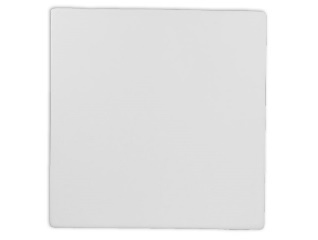 666” Tile6”L x 6”W$8.50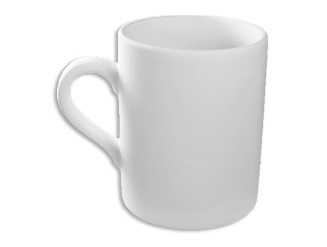 4002The Perfect Mug12oz$10.00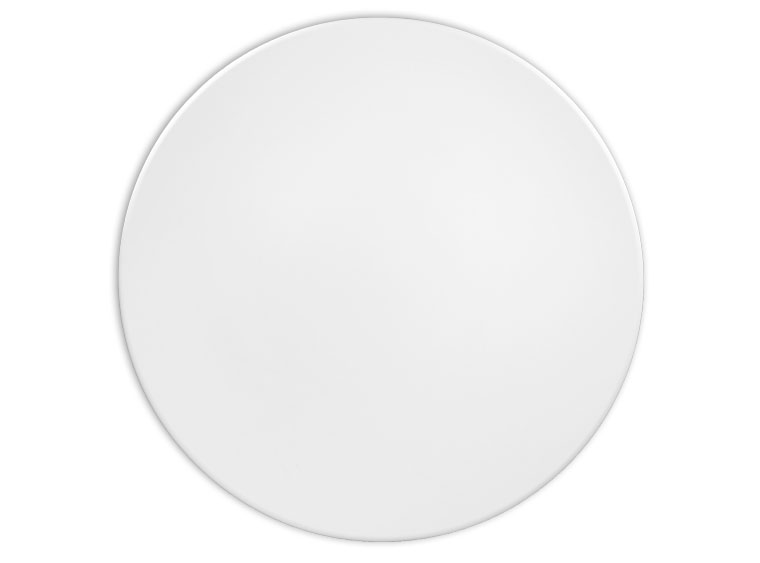 1031 Salad Plate8”D$10.00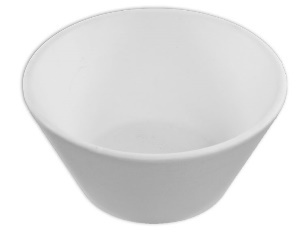 144Bowl5”D x 2 ½”H $10.00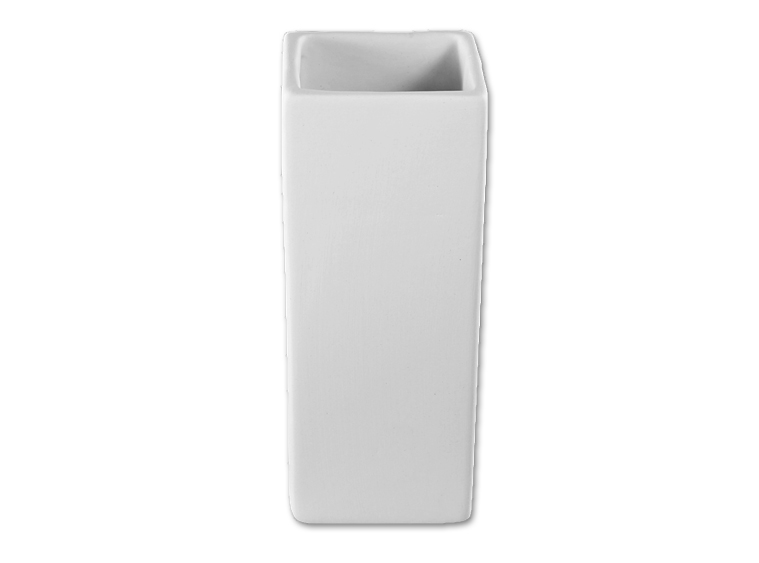 699Vase5”H x 2”D$10.00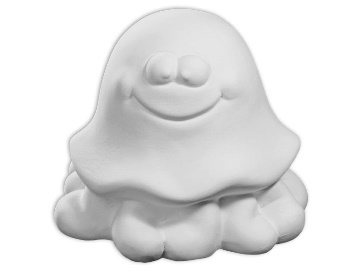 1400Picasso Party Pals( Animal Variety )Varies 3”- 4”H$10.00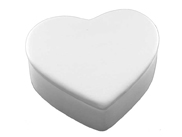 1254Sm Box Variety(Heart, Star, Round)Varies 3”W X 2 ½” H$10.00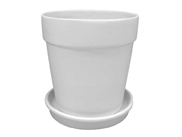 5057Sm. Flower Pot4”D x 4”H$15.00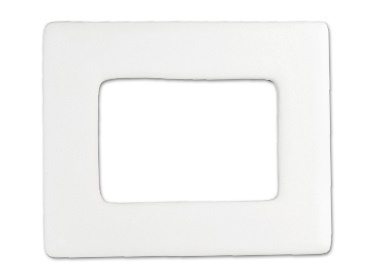 1823Picture Frame5”L x 4”W$15.00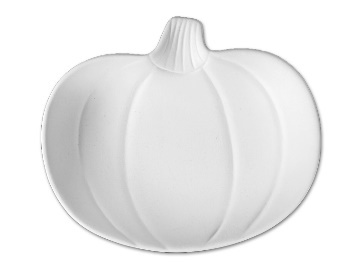 2172Petite Pumpkin Dish5 ¼”L x 4 ¼”W$10.00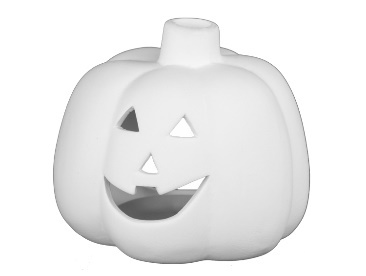 2117Sm. Pumpkin Votive3 ¼”W x 2 ¾”H    $10.00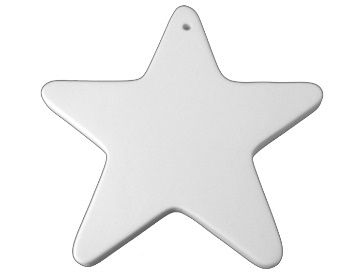 2090Flat OrnamentVaries about 4”H$8.50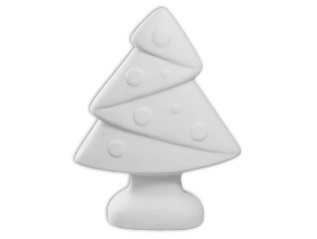 2008Jubilant Tree5 ¼”H x 1 ½ W$10.00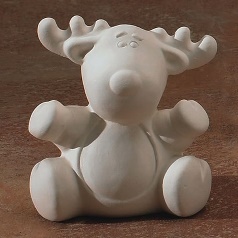 7233Holiday Collectibles(Santa, Snowman & Reindeer)3 ½” H$10.00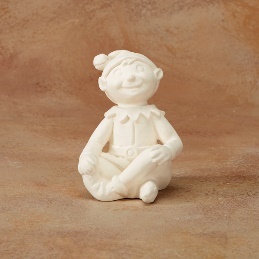 5235Sitting Elf 5”H x 3 ½” W$15.00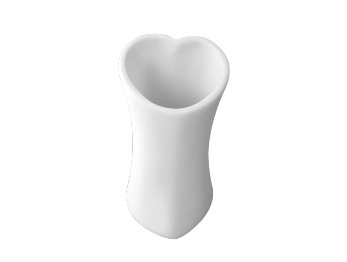 698Sm Heart Vase4”H x 2 ½” W$10.00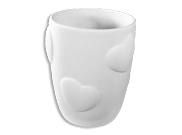 2741Heart Cup4”W x 3”D $10.00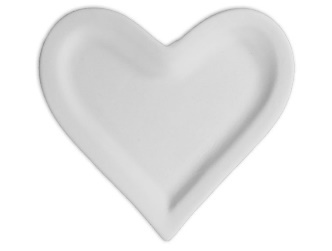 2594Rim Heart Dish6 ¼”W x 6”L$10.00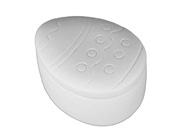 1283Easter Box4” L x 2 ½” H$10.00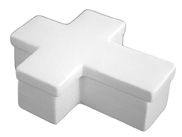 1312Cross Box4” L x 1 ¼” H$10.00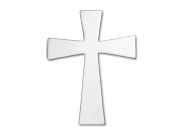 5140Sm Wall Cross Variety6” L$10.00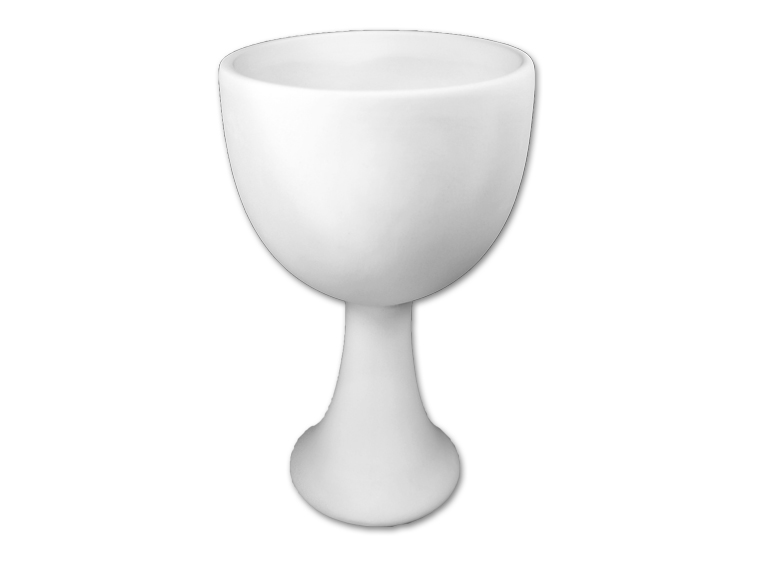 357Goblet6 ¾” H x 3 ¾” D$16.00